Вариант 1Задание 1. Обозначить артерии, представленные на препарате.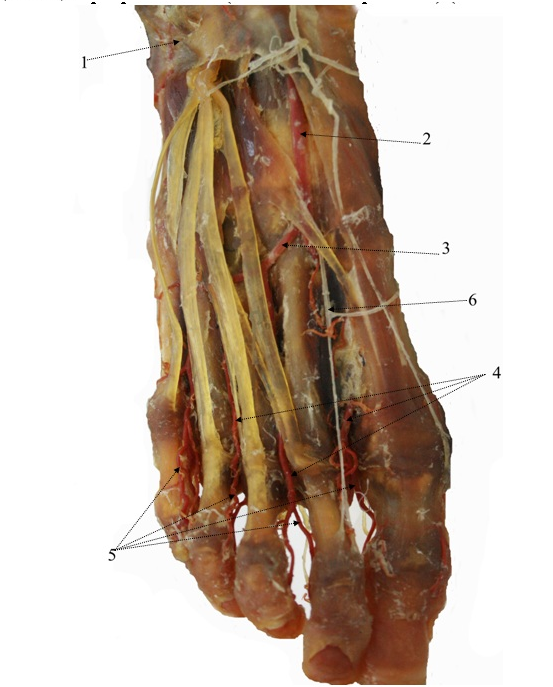 Задание 2. Строение, кровоснабжение и иннервация тазобедренного сустава.Задание 3. Строение, кровоснабжение и иннервация мышц голени.Вариант 2Задание 1. Обозначить артерии, представленные на препарате.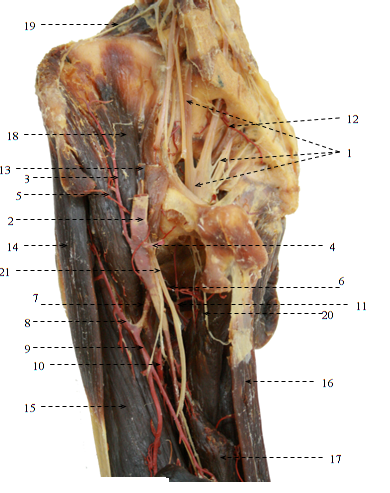 Задание 2. Строение, кровоснабжение и иннервация голеностопного сустава.Задание 3. Строение, кровоснабжение и иннервация мышц бедра.